РОССИЙСКАЯ ФЕДЕРАЦИЯ МУНИЦИПАЛЬНОЕ ОБРАЗОВАНИЕ «ПРИСТЕНСКИЙ СЕЛЬСОВЕТ»ПРИСТЕНСКОГО РАЙОНА КУРСКОЙ ОБЛАСТИПЕРИОДИЧЕСКОЕ ПЕЧАТНОЕ ИЗДАНИЕ ОРГАНОВ МЕСТНОГО САМОУПРАВЛЕНИЯ ПРИСТЕНСКОГО СЕЛЬСОВЕТА ПРИСТЕНСКОГО РАЙОНА КУРСКОЙ ОБЛАСТИ – ИНФОРМАЦИОННЫЙ ВЕСТНИК ПРИСТЕНСКОГО СЕЛЬСОВЕТА(полное наименование)ИНФОРМАЦИОННЫЙ ВЕСТНИК ПРИСТЕНСКОГО СЕЛЬСОВЕТА (сокращенное наименование)Информационный вестник 	Пристенского сельсовета предназначен для опубликования муниципальных правовых актов, обсуждения проектов муниципальных правовых актов по вопросам местного значения, доведения до жителей официальной информации о социально-экономическом и культурном развитии сельсовета, развитии его общественной инфраструктуры и иной официальной информацииСодержание:Постановление Администрации Пристенского сельсовета Пристенского района Курской области № 2   от 9 января 2019 года «О разработке проекта внесения  изменений в Генеральный  план муниципального образования «Пристенский сельсовет» Пристенского района Курской области»;Постановление Администрации Пристенского сельсовета Пристенского района Курской области №19   от 29 января 2019 года «О проведении публичных слушаний по внесению изменений в генеральный план муниципального образования «Пристенский сельсовет» Пристенского района Курской области»;Извещение о проведении публичных слушаний  4. Постановление Администрации Пристенского сельсовета Пристенского района Курской области №20   от 30 января 2019 года «О  внесении изменений в Постановление №115 от 20.12.2018г «О назначении публичных слушаний по проекту межевания территории по образованию земельных участков для размещения линейных объектов (территорий) общего пользования д. Колбасовка ул. Центральная, д. Колбасовка ул. Садовая, с. Большие Сети ул. Коммунистическая Пристенского района Курской области»».     5.Извещение о проведении публичных слушаний .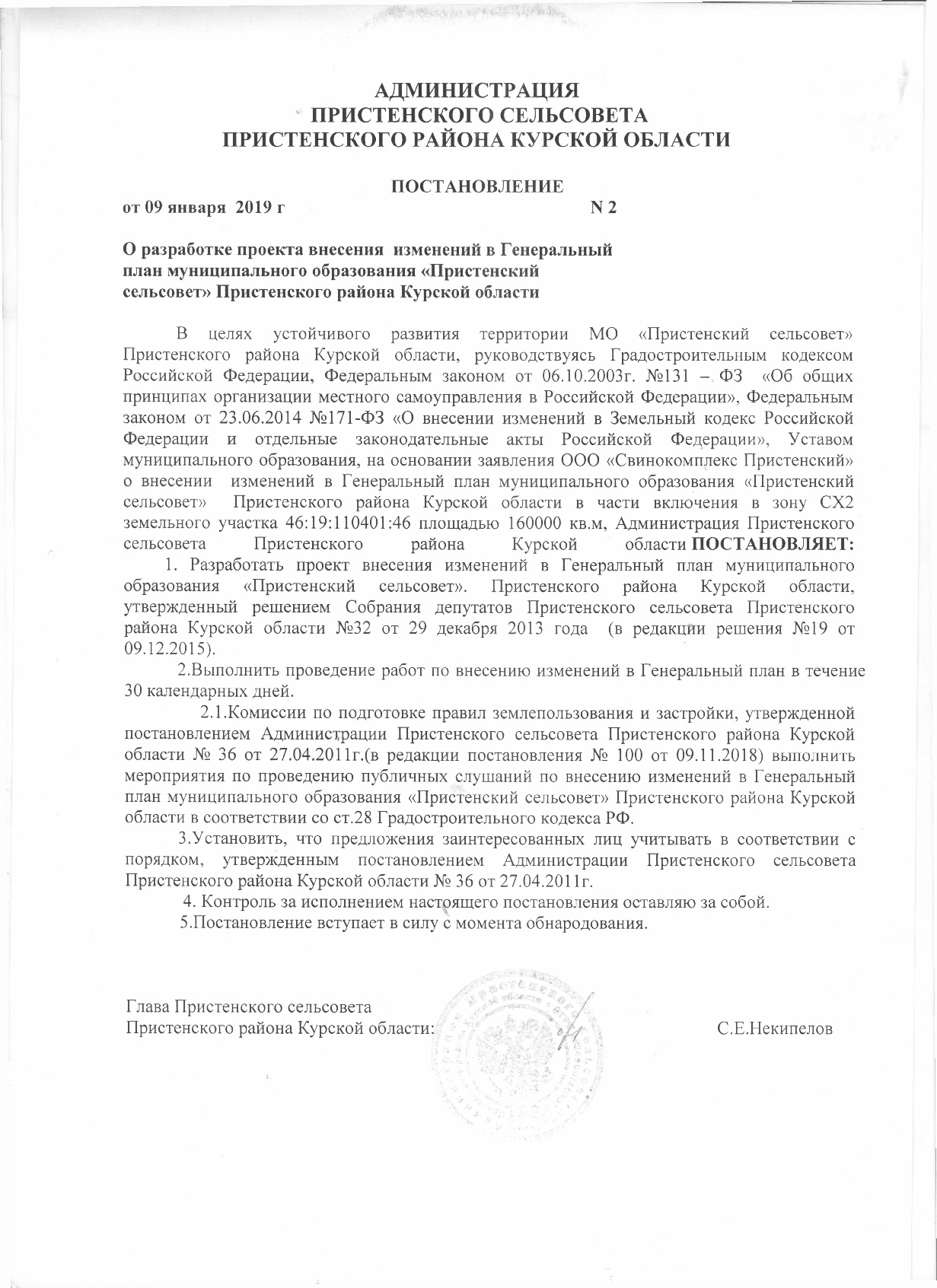 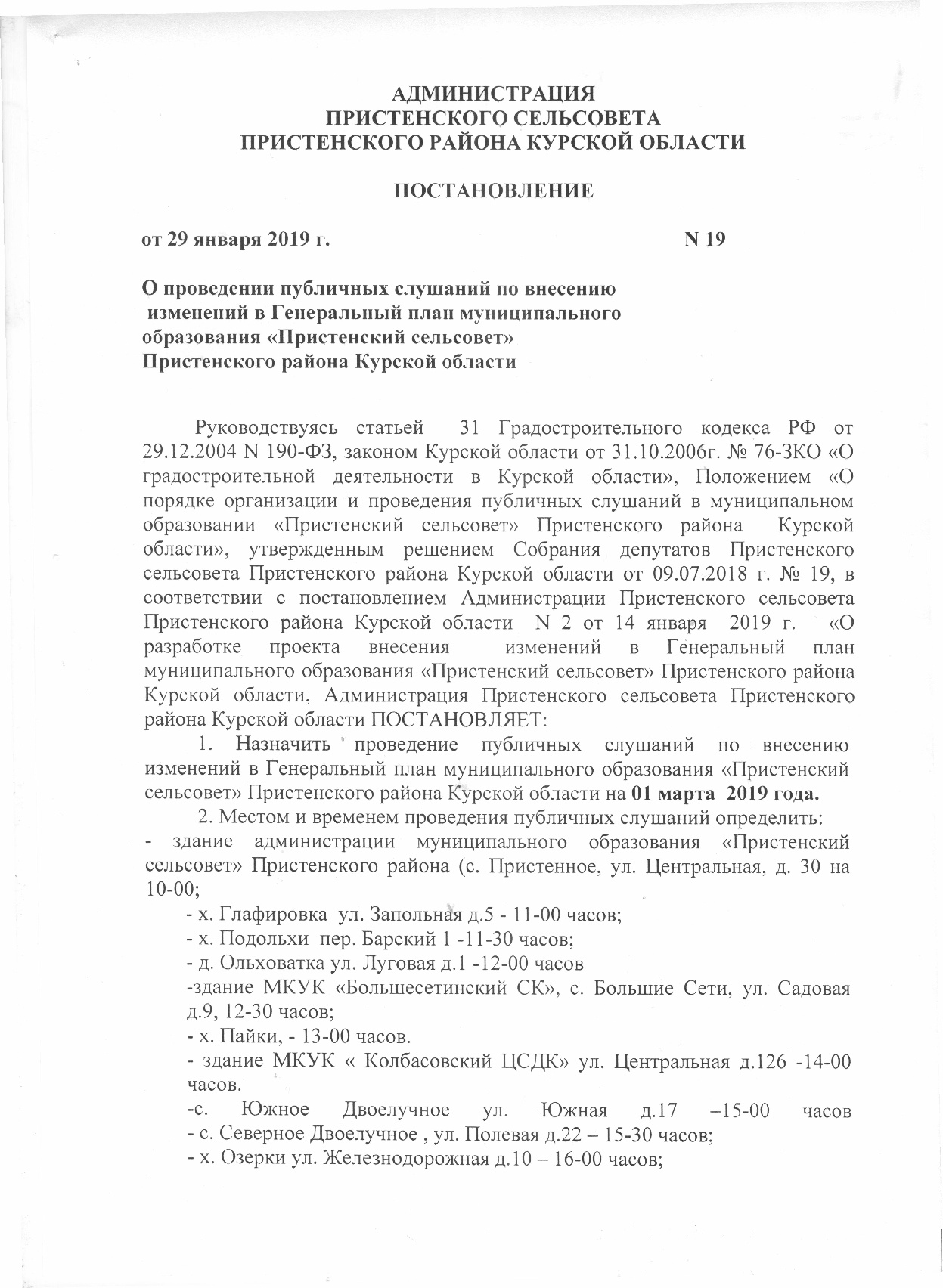 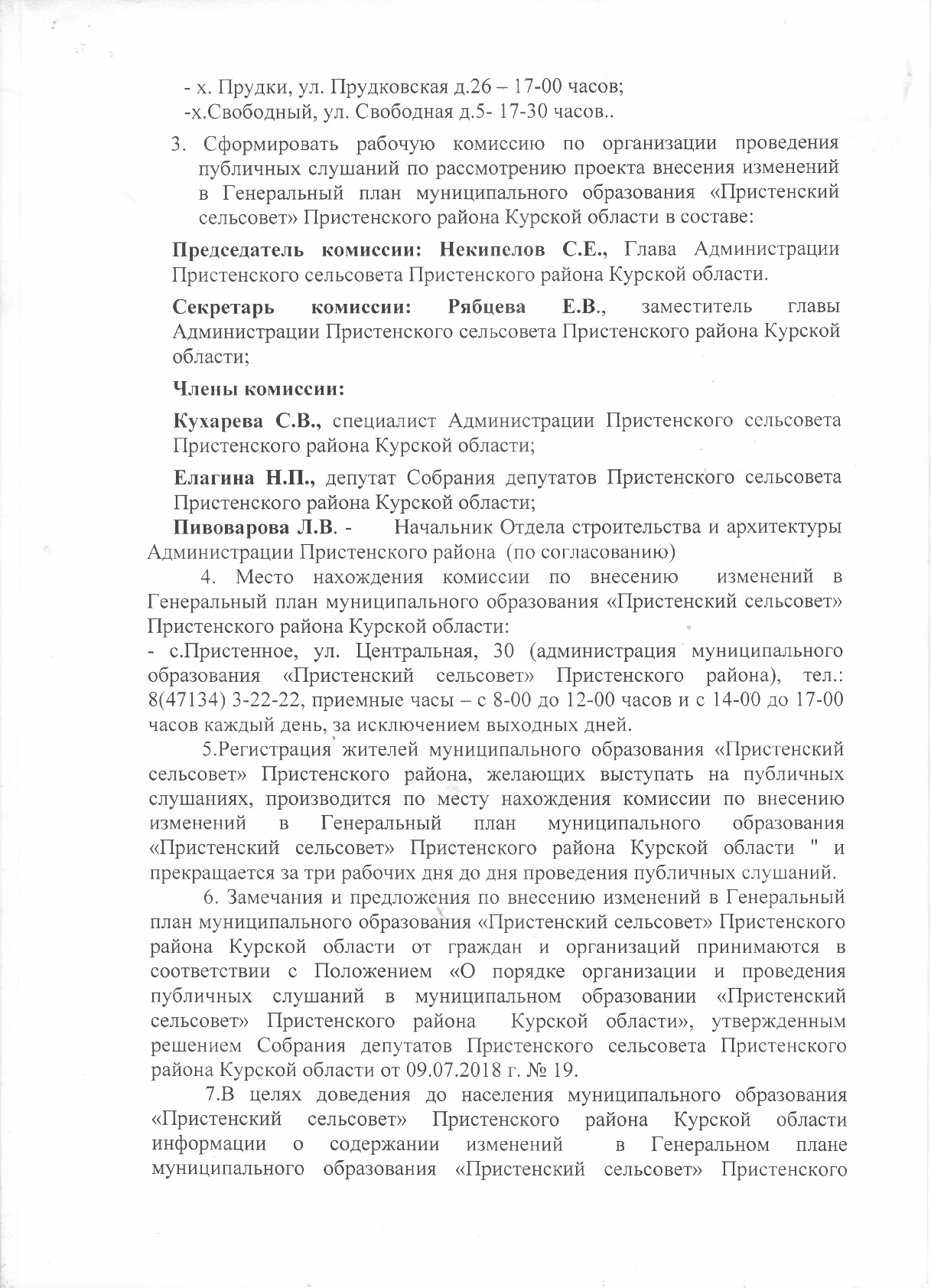 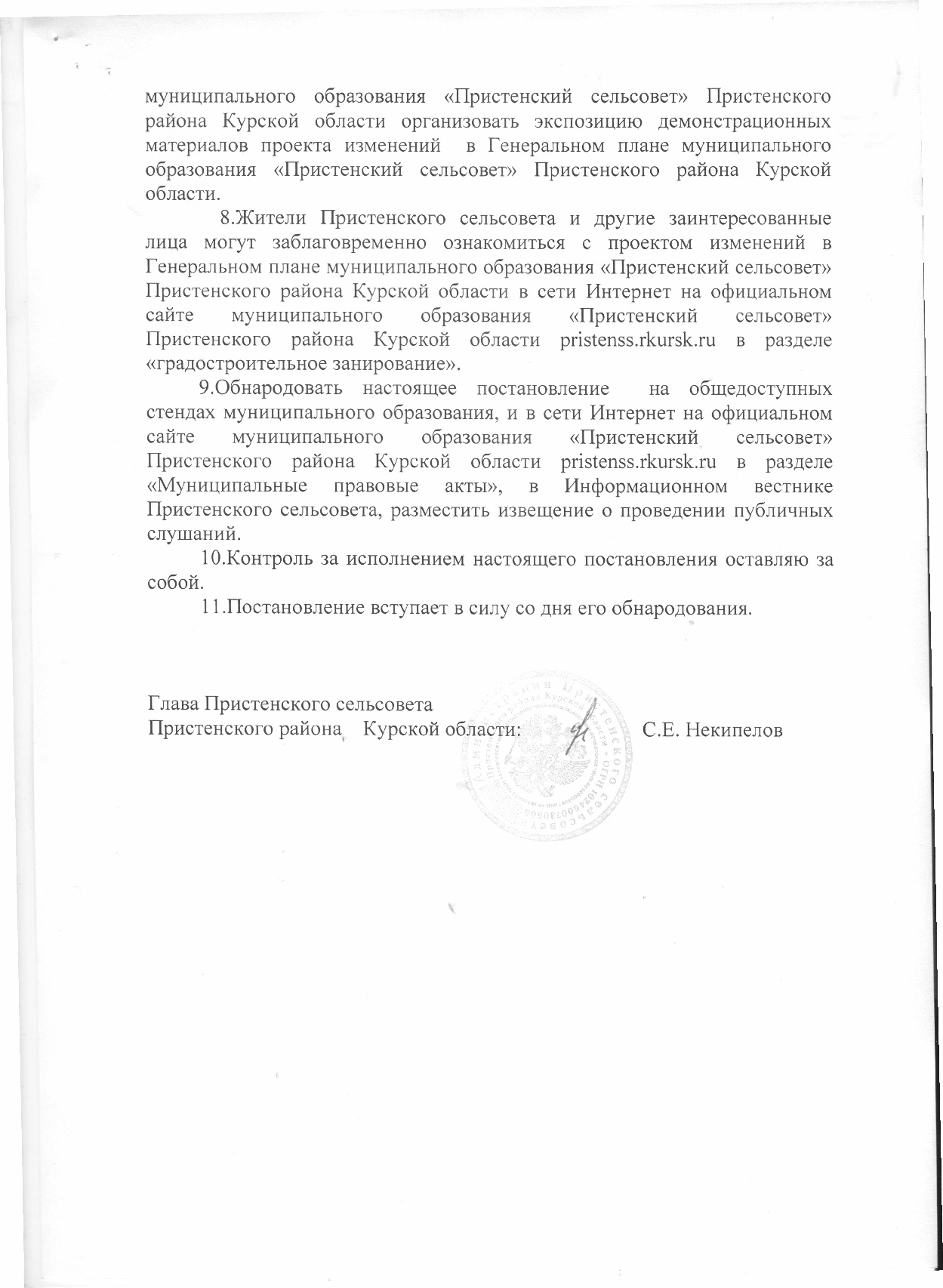 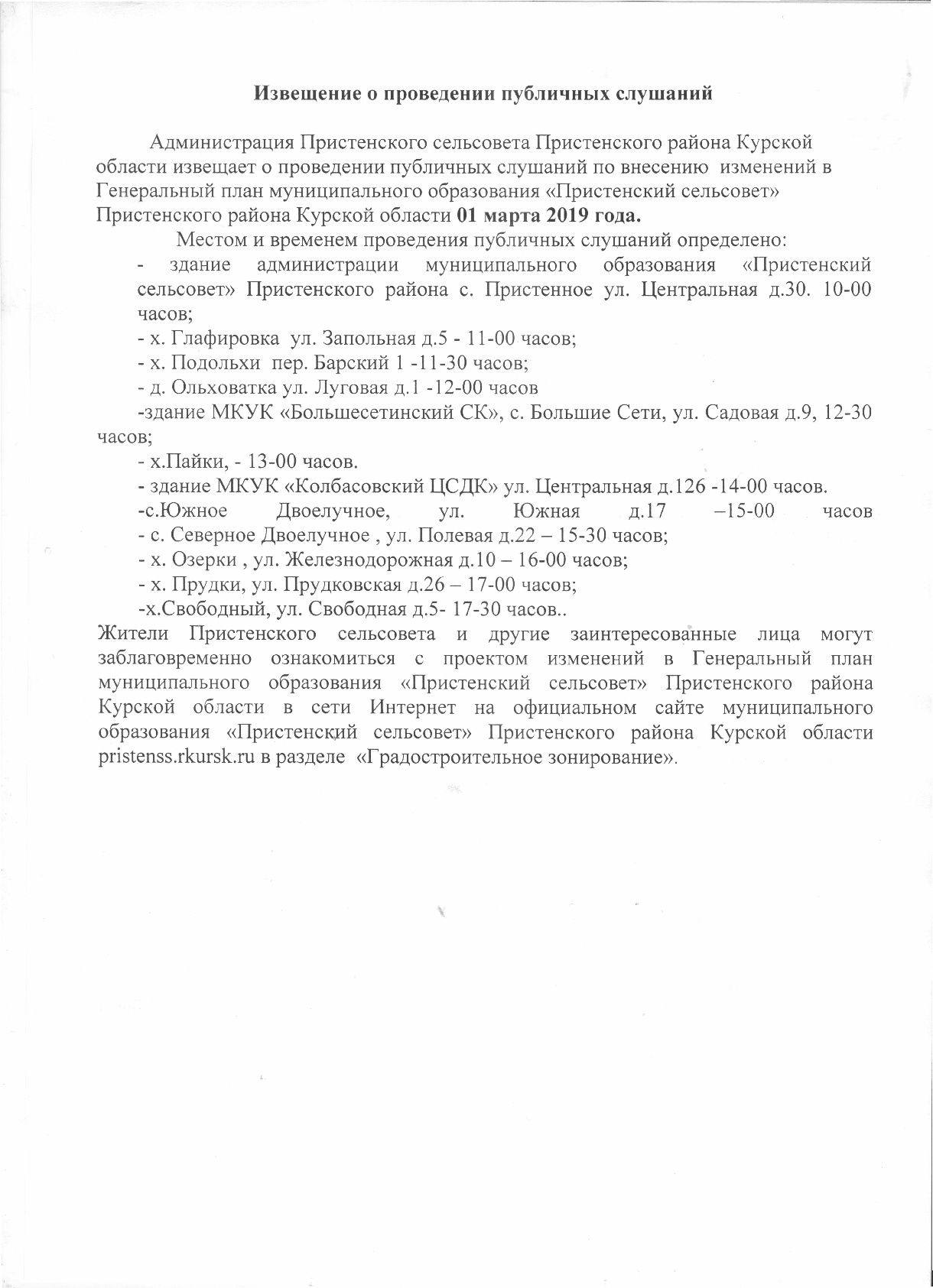 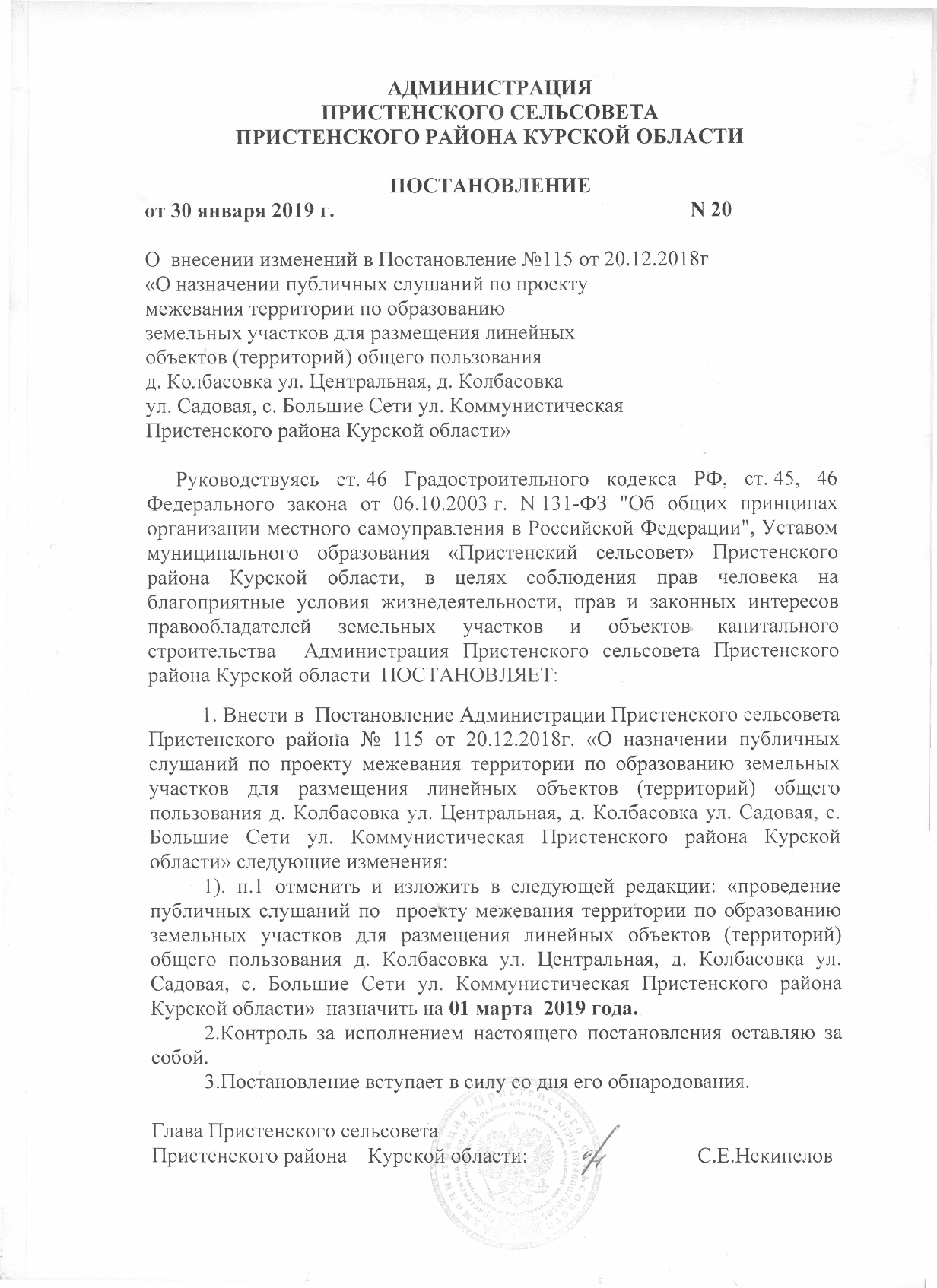 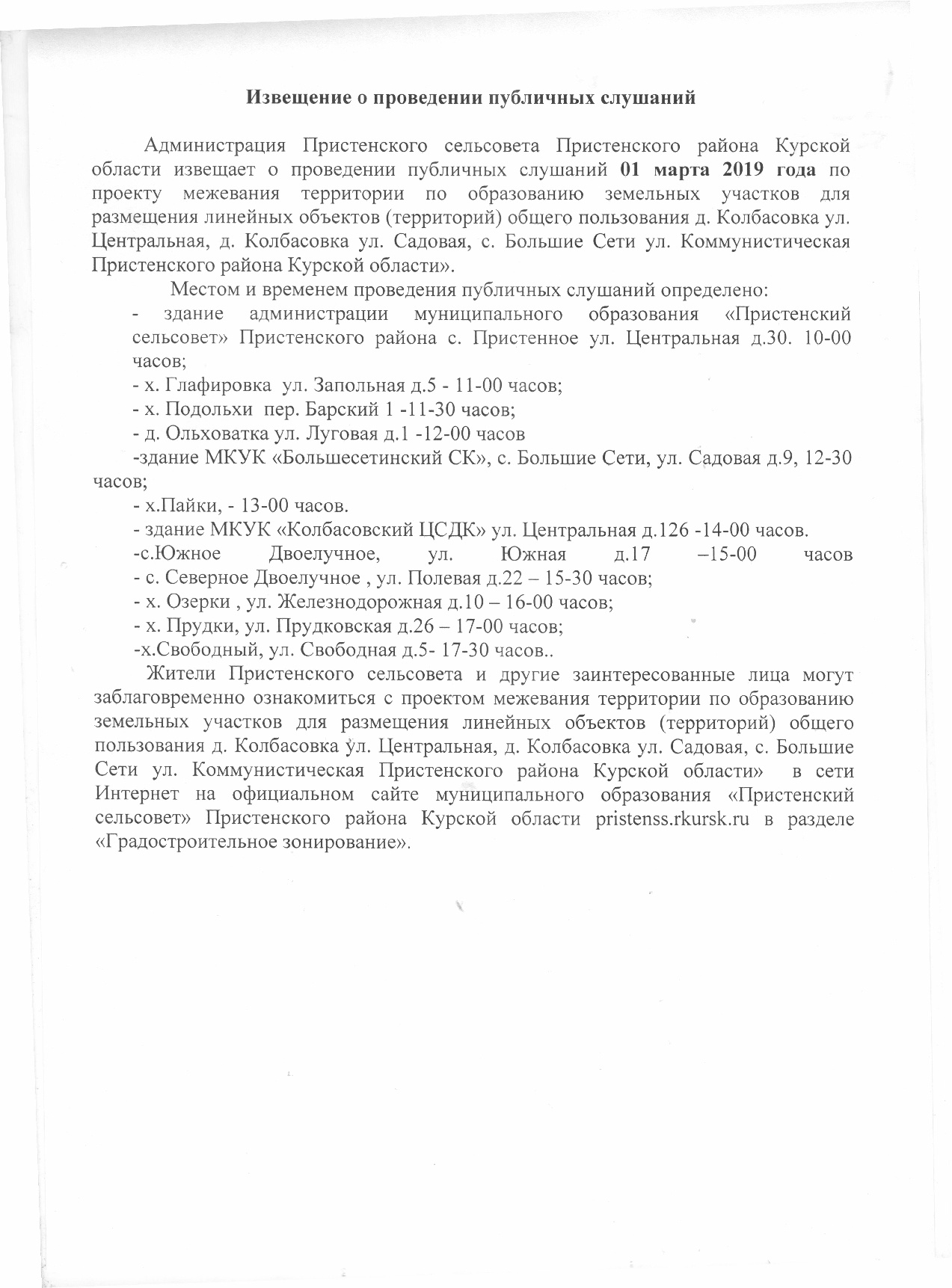 Учредитель – Собрание депутатов Пристенского сельсовета Пристенского района Курской области(306204, Курская область, Пристенский район, с Пристенное ул. Центральная, д.30)Редактор, издатель и распространитель – Администрация Пристенского сельсовета Пристенского района Курской области (306204, Курская область, Пристенский район, с Пристенное ул. Центральная, д.30 тел.8(47134) 3-22-22.Главный редактор – Кухарева С.В.Издается с 14.09.2018годаВыходит – по мере необходимости, но не реже одного раза в кварталТираж – 30 экз.Бюллетень издается на компьютерном оборудовании Администрации Пристенского сельсовета Пристенского района Курской областиЦена – «Бесплатно»Выпуск №430 января 2019 годасреда